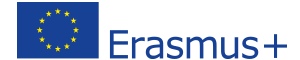 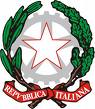 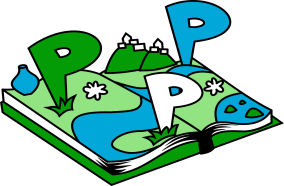 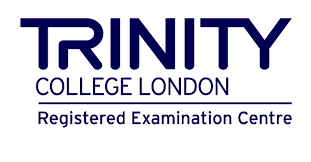 ISTITUTO COMPRENSIVOPANICALE - PIEGARO - PACIANOSCUOLE DELL’INFANZIA - PRIMARIA - SECONDARIA DI I° GRADOVia Picasso, 2 - 06068 Tavernelle (Perugia) Tel/Fax 075-832282 - C.F. 94164560545e-mail:pgic870005@istruzione.it  pec:pgic870005@pec.istruzione.it sito internet:www.icvalnestore.edu.itProt. (n° come da segnatura)			   	                                     Tavernelle (come da segnatura)
NORMATIVA E MODULISTICASOMMINISTRAZIONE FARMACI IN ORARIO SCOLASTICOSi rende noto che, in data 22 febbraio 2019, l’Ufficio Scolastico Regionale per l’Umbria e l’ASL Umbria 1 hanno sottoscritto il Protocollo d’Intesa per la somministrazione dei farmaci a scuola. Il Protocollo, nel garantire la continuità terapeutica in orario scolastico rispondendo ai bisogni della persona, nel rispetto dei livelli essenziali di assistenza in ambito sanitario e sociale, prevede una serie di adempimenti da parte dei soggetti coinvolti. In particolare, la famiglia o gli esercenti la responsabilità genitoriale ha la responsabilità di: informare il Dirigente scolastico che l’alunno è affetto da patologia cronica, sottoscrivendo e consegnando una specifica richiesta; dichiarare per iscritto la propria disponibilità alla somministrazione dei farmaci ovvero fornire la delega alla somministrazione da parte di personale adeguatamente formato; fornire la certificazione comprensiva di PTI (Piano Terapeutico Individuale) redatta dallo specialista di riferimento in condivisione con PLS (Pediatra di Libera scelta) o MMG (Medico di Medicina Generale); fornire alla scuola farmaci in relazione a quanto previsto dal PTI. I modelli, qui allegati e reperibili nella sezione Modulistica – Famiglie del Sito Web dell’istituto, dovranno essere debitamente compilati, firmati e consegnati in Segreteria con la relativa certificazione comprensiva del PTI, prima dell’avvio delle lezioni didattiche o nel corso dell’anno scolastico al manifestarsi della patologia. In caso di auto somministrazione del farmaco, prevista laddove l’alunno per età, esperienza, addestramento, è autonomo nella gestione della patologia, il genitore deve darne comunicazione al Dirigente scolastico in merito al farmaco usato e alle procedure di auto somministrazione.      	     								     IL DIRIGENTE SCOLASTICO                                                                                                                                        Prof. Daniele Gambacorta               Firma autografa sostituita a mezzo stampa, ai sensi                          dell’art. 3, comma 2 del D.Lgs. n. 39/1993LB